ЗАКОНОДАТЕЛЬНОЕ СОБРАНИЕ КРАСНОЯРСКОГО КРАЯЗАКОНКРАСНОЯРСКОГО КРАЯОБ УПОЛНОМОЧЕННОМ ПО ЗАЩИТЕ ПРАВПРЕДПРИНИМАТЕЛЕЙ В КРАСНОЯРСКОМ КРАЕДолжность Уполномоченного по защите прав предпринимателей в Красноярском крае (далее - Уполномоченный по защите прав предпринимателей) учреждается в соответствии с Федеральным законом от 7 мая 2013 года N 78-ФЗ "Об уполномоченных по защите прав предпринимателей в Российской Федерации" (далее - Федеральный закон) в целях обеспечения гарантий государственной защиты прав и законных интересов субъектов предпринимательской деятельности и соблюдения прав предпринимателей органами государственной власти края, органами местного самоуправления и должностными лицами.Статья 1. Статус и правовая основа деятельности Уполномоченного по защите прав предпринимателей1. Должность Уполномоченного по защите прав предпринимателей является государственной должностью Красноярского края (далее - край).2. Уполномоченный по защите прав предпринимателей в своей деятельности руководствуется Конституцией Российской Федерации, общепризнанными принципами и нормами международного права, федеральными законами, Уставом края, настоящим Законом и иными законами края.3. Уполномоченный по защите прав предпринимателей при осуществлении своих полномочий независим от органов государственной власти края и органов местного самоуправления, их должностных лиц.4. Уполномоченный по защите прав предпринимателей обязан соблюдать требования, запреты и ограничения, установленные действующим законодательством для лиц, замещающих государственные должности края. Уполномоченный по защите прав предпринимателей обязан прекратить деятельность, не совместимую с его статусом, не позднее 14 дней со дня его вступления в должность.5. Уполномоченный по защите прав предпринимателей представляет сведения о доходах, об имуществе и обязательствах имущественного характера и о расходах Губернатору края в порядке, установленном законодательством о противодействии коррупции. Положение о проверке достоверности и полноты сведений о доходах, об имуществе и обязательствах имущественного характера, представляемых Уполномоченным по защите прав предпринимателей, утверждается Губернатором края.(п. 5 введен Законом Красноярского края от 16.06.2016 N 10-4683)Статья 2. Основные задачи Уполномоченного по защите прав предпринимателейОсновными задачами Уполномоченного по защите прав предпринимателей являются:1) защита прав и законных интересов субъектов предпринимательской деятельности (в том числе членов органов управления коммерческой организации в связи с осуществлением ими полномочий по управлению такой организацией);(в ред. Закона Красноярского края от 06.04.2023 N 5-1706)2) осуществление контроля за соблюдением прав и законных интересов субъектов предпринимательской деятельности (в том числе членов органов управления коммерческой организации в связи с осуществлением ими полномочий по управлению такой организацией) органами государственной власти края, органами местного самоуправления и должностными лицами;(в ред. Закона Красноярского края от 06.04.2023 N 5-1706)3) содействие развитию общественных институтов, ориентированных на защиту прав субъектов предпринимательской деятельности;4) взаимодействие с субъектами предпринимательской деятельности по вопросам, относящимся к компетенции Уполномоченного по защите прав предпринимателей;5) участие в формировании и реализации государственной политики в области развития предпринимательской деятельности и защиты прав субъектов предпринимательской деятельности, осуществлении мер по улучшению инвестиционного климата в крае;6) осуществление мер по совершенствованию законодательства в сфере предпринимательской деятельности;7) участие в осуществлении оценки регулирующего воздействия проектов нормативных правовых актов края, проектов муниципальных нормативных правовых актов, проводимой органами местного самоуправления в соответствии с действующим законодательством;(в ред. Закона Красноярского края от 16.06.2016 N 10-4683)8) правовое просвещение по вопросам защиты прав и законных интересов субъектов предпринимательской деятельности, форм и способов их защиты;9) информирование общественности о состоянии соблюдения прав и законных интересов субъектов предпринимательской деятельности на территории края.Статья 3. Назначение на должность Уполномоченного по защите прав предпринимателей1. На должность Уполномоченного по защите прав предпринимателей назначается гражданин Российской Федерации не моложе тридцати лет, постоянно проживающий в Российской Федерации, не имеющий гражданства (подданства) иностранного государства либо вида на жительство или иного документа, подтверждающего право на постоянное проживание гражданина Российской Федерации на территории иностранного государства, имеющий высшее образование (как правило, юридическое или экономическое) и опыт профессиональной деятельности на предприятиях, в учреждениях и организациях, находящихся на территории края, и (или) в качестве индивидуального предпринимателя на территории края в совокупности не менее десяти лет и обладающий безупречной деловой репутацией.(в ред. Законов Красноярского края от 01.12.2014 N 7-2902, от 28.10.2021 N 2-77)2. Одно и то же лицо не может быть назначено на должность Уполномоченного по защите прав предпринимателей более чем на два срока подряд.3. Уполномоченный по защите прав предпринимателей назначается на должность Законодательным Собранием края (далее - Законодательное Собрание) по представлению Губернатора края.4. Губернатор края вносит кандидатуру в Законодательное Собрание после согласования с Уполномоченным при Президенте Российской Федерации по защите прав предпринимателей и с учетом мнения предпринимательского сообщества. С целью выявления мнения предпринимательского сообщества о кандидатуре Уполномоченного по защите прав предпринимателей Губернатор края проводит консультации с объединениями предпринимателей в порядке, установленном Губернатором края.5. Кандидатура на должность Уполномоченного по защите прав предпринимателей вносится Губернатором края в Законодательное Собрание не позднее чем за месяц до окончания срока полномочий Уполномоченного по защите прав предпринимателей или не позднее чем через три месяца со дня принятия постановления Законодательного Собрания о досрочном прекращении полномочий Уполномоченного по защите прав предпринимателей.6. При внесении кандидатуры на должность Уполномоченного по защите прав предпринимателей в Законодательное Собрание представляются следующие документы:а) письменное заявление кандидата о его согласии на назначение на должность Уполномоченного по защите прав предпринимателей;б) копия документа, удостоверяющего личность гражданина;в) анкета кандидата;г) копия документа о высшем образовании кандидата;д) документ о согласовании кандидатуры с Уполномоченным при Президенте Российской Федерации по защите прав предпринимателей;е) информация о мнении предпринимательского сообщества по вносимой кандидатуре;ж) сведения о доходах, об имуществе и обязательствах имущественного характера кандидата, а также о доходах, об имуществе и обязательствах имущественного характера его супруги (супруга) и несовершеннолетних детей, представляемые по форме, установленной Губернатором края для предоставления гражданами, претендующими на замещение государственных должностей края, сведений о доходах, имуществе и обязательствах имущественного характера.7. Уполномоченный по защите прав предпринимателей назначается Законодательным Собранием на его заседании большинством голосов от общего установленного для Законодательного Собрания числа депутатов тайным голосованием. Назначение на должность Уполномоченного по защите прав предпринимателей оформляется постановлением Законодательного Собрания.(в ред. Закона Красноярского края от 10.11.2022 N 4-1184)8. Если при голосовании кандидатура на должность Уполномоченного по защите прав предпринимателей не набрала требуемого по настоящему Закону числа голосов, она считается отклоненной.9. В случае отклонения Законодательным Собранием предложенного кандидата на должность Уполномоченного по защите прав предпринимателей Губернатор края не позднее одного месяца со дня отклонения кандидатуры вносит иную кандидатуру на должность Уполномоченного по защите прав предпринимателей. Внесение и рассмотрение кандидатуры осуществляется в порядке, предусмотренном настоящей статьей.10. Законодательное Собрание принимает постановление о назначении на должность Уполномоченного по защите прав предпринимателей на ближайшем заседании, созванном после прекращения срока полномочий предыдущего Уполномоченного по защите прав предпринимателей.Статья 4. Вступление в должность Уполномоченного по защите прав предпринимателей1. При вступлении в должность Уполномоченный по защите прав предпринимателей приносит присягу следующего содержания: "Клянусь добросовестно исполнять свои обязанности, защищать права и законные интересы субъектов предпринимательской деятельности, руководствуясь Конституцией Российской Федерации, общепризнанными принципами и нормами международного права, федеральным законодательством, Уставом Красноярского края, законодательством Красноярского края, справедливостью и голосом совести".2. Присяга приносится на заседании Законодательного Собрания непосредственно после назначения Уполномоченного по защите прав предпринимателей на должность.Статья 5. Срок полномочий Уполномоченного по защите прав предпринимателей1. Уполномоченный по защите прав предпринимателей назначается на должность сроком на пять лет, считая с момента принесения присяги.2. Полномочия Уполномоченного по защите прав предпринимателей прекращаются по истечении срока его полномочий, за исключением случаев, указанных в пункте 1 статьи 6 настоящего Закона.Статья 6. Досрочное прекращение полномочий Уполномоченного по защите прав предпринимателей1. Полномочия Уполномоченного по защите прав предпринимателей прекращаются досрочно в случаях:а) письменного заявления о добровольном сложении полномочий;б) признания его ограниченно дееспособным, недееспособным, безвестно отсутствующим или умершим решением суда, вступившим в законную силу;в) вступления в отношении его в законную силу обвинительного приговора суда;г) прекращения гражданства Российской Федерации или наличия гражданства (подданства) иностранного государства либо вида на жительство или иного документа, подтверждающего право на постоянное проживание гражданина Российской Федерации на территории иностранного государства;(в ред. Закона Красноярского края от 28.10.2021 N 2-77)д) утраты доверия по основаниям, предусмотренным статьей 13.1 Федерального закона от 25 декабря 2008 года N 273-ФЗ "О противодействии коррупции";е) открытия им счета (вклада), хранения наличных денежных средств и ценностей в иностранных банках, расположенных за пределами территории Российской Федерации, владения и (или) пользования иностранными финансовыми инструментами;ж) его смерти.2. Досрочное прекращение полномочий Уполномоченного по защите прав предпринимателей осуществляется Законодательным Собранием по представлению Губернатора края, предварительно согласованному с Уполномоченным при Президенте Российской Федерации по защите прав предпринимателей, либо по представлению Уполномоченного при Президенте Российской Федерации по защите прав предпринимателей в срок не позднее трех месяцев со дня внесения соответствующего представления.3. Решение о досрочном прекращении полномочий Уполномоченного по защите прав предпринимателей оформляется постановлением Законодательного Собрания, принимаемым большинством голосов от общего установленного для Законодательного Собрания числа депутатов.(в ред. Закона Красноярского края от 10.11.2022 N 4-1184)Статья 7. Удостоверение Уполномоченного по защите прав предпринимателей1. Уполномоченный по защите прав предпринимателей имеет удостоверение, являющееся документом, подтверждающим его полномочия.2. Положение об удостоверении Уполномоченного по защите прав предпринимателей утверждается постановлением Законодательного Собрания.Статья 8. Компетенция Уполномоченного по защите прав предпринимателейУполномоченный по защите прав предпринимателей:1) информирует и консультирует субъекты предпринимательской деятельности о формах и способах реализации и защиты прав и законных интересов субъектов предпринимательской деятельности;2) рассматривает жалобы субъектов предпринимательской деятельности, зарегистрированных в органе, осуществляющем государственную регистрацию на территории края, и жалобы субъектов предпринимательской деятельности, права и законные интересы которых были нарушены на территории края (далее - заявители), на решения или действия (бездействие) органов государственной власти края, территориальных органов федеральных органов исполнительной власти в крае, органов местного самоуправления, иных органов, организаций, наделенных федеральным законом отдельными государственными или иными публичными полномочиями, должностных лиц, нарушающие права и законные интересы субъектов предпринимательской деятельности;3) самостоятельно или совместно с органами государственной власти края, органами местного самоуправления, должностными лицами проверяет сообщения о фактах нарушения прав и законных интересов субъектов предпринимательской деятельности, поступившие от граждан и организаций;4) на основе информации, содержащейся в обращениях субъектов предпринимательской деятельности, сведениях, документах и материалах, поступающих от органов государственной власти края и органов местного самоуправления, публикациях в средствах массовой информации, осуществляет анализ соблюдения прав и законных интересов субъектов предпринимательской деятельности на территории края;5) принимает в пределах своей компетенции меры по урегулированию споров между субъектами предпринимательской деятельности и органами государственной власти края, органами местного самоуправления, организациями, должностными лицами, действия которых обжалуются;6) информирует правоохранительные органы о фактах нарушения прав и законных интересов субъектов предпринимательской деятельности;7) вносит в органы государственной власти края, органы местного самоуправления предложения о совершенствовании способов реализации и защиты прав и законных интересов субъектов предпринимательской деятельности, а также принимает участие в разработке проектов нормативных правовых актов, затрагивающих права и законные интересы субъектов предпринимательской деятельности;8) осуществляет иные действия в соответствии с федеральными законами и законами края.Статья 9. Права Уполномоченного по защите прав предпринимателей1. Уполномоченный по защите прав предпринимателей при осуществлении своей деятельности имеет право:а) в соответствии с Федеральным законом запрашивать у органов государственной власти, органов местного самоуправления и должностных лиц и получать от них необходимые сведения, документы и материалы;б) в соответствии с Федеральным законом обращаться в суд с заявлением о признании недействительными ненормативных правовых актов, признании незаконными решений и действий (бездействия) органов государственной власти края, органов местного самоуправления, иных органов, организаций, наделенных федеральным законом отдельными государственными или иными публичными полномочиями, должностных лиц в случае, если оспариваемые ненормативный правовой акт, решение и действие (бездействие) не соответствуют закону или иному нормативному правовому акту и нарушают права и законные интересы субъектов предпринимательской деятельности в сфере предпринимательской деятельности, незаконно возлагают на них какие-либо обязанности, создают иные препятствия для осуществления предпринимательской деятельности;в) в соответствии с Федеральным законом направлять в органы государственной власти края, органы местного самоуправления мотивированные предложения о принятии нормативных правовых актов (о внесении изменений в нормативные правовые акты или признании их утратившими силу), относящихся к сфере деятельности Уполномоченного по защите прав предпринимателей;г) в соответствии с Федеральным законом направлять Губернатору края мотивированные предложения об отмене или о приостановлении действия актов исполнительных органов государственной власти края;д) в соответствии с Федеральным законом принимать с письменного согласия заявителя участие в выездной проверке, проводимой в отношении заявителя в рамках государственного контроля (надзора) или муниципального контроля;     1    д )    в   рамках   рассмотрения  жалоб  субъектов  предпринимательскойдеятельности   посещать   без   специального   разрешения  расположенные  вКрасноярском  крае  места  содержания под стражей и учреждения, исполняющиеуголовные наказания в виде принудительных работ, ареста, лишения свободы, вцелях  защиты  прав  подозреваемых,  обвиняемых  и  осужденных  в  случаях,установленных пунктом 5.1 части 3 статьи 10 Федерального закона;       1(пп. "д " введен Законом Красноярского края от 06.04.2023 N 5-1706)е) направлять по результатам рассмотрения жалоб субъектов предпринимательской деятельности в орган государственной власти, орган местного самоуправления или должностному лицу, в решениях или действиях (бездействии) которых усматривается нарушение прав и законных интересов субъектов предпринимательской деятельности, заключения с указанием мер по восстановлению и соблюдению законных интересов субъектов предпринимательской деятельности;ж) беспрепятственно посещать органы государственной власти края, органы местного самоуправления, присутствовать на заседаниях их коллегиальных органов;з) проводить встречи с субъектами предпринимательской деятельности;и) направлять в органы местного самоуправления мотивированные предложения об отмене, о приостановлении действия, о признании утратившими силу необоснованно затрудняющих ведение предпринимательской деятельности муниципальных правовых актов;к) при проведении органами государственной власти края, органами местного самоуправления в установленном порядке оценки регулирующего воздействия проектов нормативных правовых актов края, проектов муниципальных нормативных правовых актов направлять им предложения по оценке регулирующего воздействия проектов нормативных правовых актов края, проектов муниципальных нормативных правовых актов;(в ред. Закона Красноярского края от 16.06.2016 N 10-4683)л) давать заключения на проекты нормативных правовых актов края и муниципальных нормативных правовых актов, затрагивающих права и законные интересы субъектов предпринимательской деятельности;м) направлять в органы государственной власти, органы местного самоуправления, иные органы, организации, наделенные федеральным законом отдельными государственными или иными публичными полномочиями, обращения о привлечении лиц, виновных в нарушении прав и законных интересов субъектов предпринимательской деятельности, к дисциплинарной, административной или уголовной ответственности в установленном законодательством Российской Федерации порядке;н) в установленном порядке принимать участие в заседаниях Законодательного Собрания, его постоянных и временных органов, заседаниях Правительства края, иных исполнительных органов государственной власти края, совещательных органов при Губернаторе края;о) при рассмотрении жалоб субъектов предпринимательской деятельности привлекать на общественных началах экспертов, способных оказать содействие в их полном, всестороннем и объективном рассмотрении;п) осуществлять иные действия в рамках своей компетенции в соответствии с федеральными законами и законами края.1.1. Уполномоченный по защите прав предпринимателей имеет бланк с указанием своей должности и изображением официальной символики края.(п. 1.1 введен Законом Красноярского края от 16.06.2016 N 10-4683)2. В соответствии с Федеральным законом руководители и иные должностные лица органов государственной власти края, территориальных органов федеральных органов исполнительной власти в крае, органов местного самоуправления обязаны обеспечить прием Уполномоченного по защите прав предпринимателей, а также предоставить ему запрашиваемые сведения, документы и материалы в срок, не превышающий 15 календарных дней со дня получения соответствующего обращения. Ответ на обращение Уполномоченного по защите прав предпринимателей направляется за подписью должностного лица, которому оно непосредственно было адресовано.Предоставление Уполномоченному по защите прав предпринимателей информации, составляющей государственную, коммерческую либо иную охраняемую законом тайну, осуществляется в соответствии с законодательством Российской Федерации.3. Органы государственной власти края, органы местного самоуправления, должностные лица, получившие предложения (заключения, обращения) Уполномоченного по защите прав предпринимателей в соответствии с подпунктами "а", "е", "и", "к", "л" и "м" пункта 1 настоящей статьи, обязаны рассмотреть его в месячный срок со дня получения, если иное не установлено законодательством Российской Федерации, и направить Уполномоченному по защите прав предпринимателей письменный ответ о результатах рассмотрения предложения (заключения, обращения) и принятых мерах. В случае если рекомендации Уполномоченного по защите прав предпринимателей не выполнены, в ответе должно содержаться обоснование причин их невыполнения.4. Уполномоченный по защите прав предпринимателей вправе создавать экспертные, консультативные и общественные советы, рабочие группы и иные совещательные органы, действующие на общественных началах на основании положений, утвержденных Уполномоченным по защите прав предпринимателей.(п. 4 введен Законом Красноярского края от 08.07.2021 N 11-5314)5. Уполномоченный вправе заключать соглашения с федеральными органами государственной власти, расположенными на территории края, органами местного самоуправления о сотрудничестве и взаимодействии по вопросам обеспечения защиты прав предпринимателей в Красноярском крае.(п. 5 введен Законом Красноярского края от 08.07.2021 N 11-5314)6. По вопросам организации своей деятельности Уполномоченный по защите прав предпринимателей вправе издавать распоряжения.(п. 6 введен Законом Красноярского края от 08.07.2021 N 11-5314)Статья 9.1. Представители Уполномоченного по защите прав предпринимателей(введена Законом Красноярского края от 08.07.2021 N 11-5314)1. Уполномоченный по защите прав предпринимателей вправе назначать своих представителей в муниципальных образованиях края, действующих на общественных началах, для содействия в разъяснении порядка приема жалоб и обращений, компетенции Уполномоченного по защите прав предпринимателей, выполнения организационно-технических поручений.2. Представители назначаются Уполномоченным по защите прав предпринимателей с учетом мнения представительных органов муниципальных образований и предпринимательского сообщества.3. Положение о представителях утверждается Уполномоченным по защите прав предпринимателей.Статья 10. Порядок рассмотрения Уполномоченным по защите прав предпринимателей жалоб субъектов предпринимательской деятельности по вопросам защиты их прав и законных интересов1. Получив жалобу заявителя на решения или действия (бездействие) органов государственной власти края, территориальных органов федеральных органов исполнительной власти в крае, органов местного самоуправления, иных органов, организаций, наделенных федеральным законом отдельными государственными или иными публичными полномочиями, должностных лиц, нарушающие права и законные интересы субъекта предпринимательской деятельности, Уполномоченный по защите прав предпринимателей рассматривает жалобу в соответствии с федеральным законодательством о порядке рассмотрения обращений граждан Российской Федерации.2. В соответствии с Федеральным законом в случае, если после принятия жалобы к рассмотрению Уполномоченным по защите прав предпринимателей будет установлено, что аналогичная жалоба уже рассматривается уполномоченным по защите прав предпринимателей в другом субъекте Российской Федерации, жалоба оставляется без дальнейшего рассмотрения и возвращается обратившемуся с ней субъекту предпринимательской деятельности.Статья 11. Доклад Уполномоченного по защите прав предпринимателей1. Уполномоченный по защите прав предпринимателей не позднее 1 марта года, следующего за отчетным, представляет в Законодательное Собрание и Губернатору края в письменной форме ежегодный доклад о соблюдении прав и законных интересов субъектов предпринимательской деятельности на территории края, содержащий информацию о результатах своей деятельности с оценкой условий осуществления предпринимательской деятельности в крае и предложениями о совершенствовании правового положения субъектов предпринимательской деятельности.2. Доклад Уполномоченного по защите прав предпринимателей размещается на едином краевом портале "Красноярский край" и на официальном сайте Законодательного Собрания в информационно-телекоммуникационной сети Интернет.3. По отдельным вопросам соблюдения прав предпринимателей в Красноярском крае Уполномоченный по защите прав предпринимателей может направлять в Законодательное Собрание и Губернатору края специальные доклады.(п. 3 введен Законом Красноярского края от 08.07.2021 N 11-5314)Статья 12. Обеспечение деятельности Уполномоченного по защите прав предпринимателей1. Юридическое, организационное и иное обеспечение деятельности Уполномоченного по защите прав предпринимателей осуществляют два помощника Уполномоченного по защите прав предпринимателей.2. Помощники Уполномоченного по защите прав предпринимателей являются государственными гражданскими служащими края и входят в состав рабочего аппарата Уполномоченного по правам человека в крае.3. Прием на работу помощников Уполномоченного по защите прав предпринимателей производится Уполномоченным по правам человека в крае по представлению Уполномоченного по защите прав предпринимателей.4. Финансовое и материально-техническое обеспечение деятельности Уполномоченного по защите прав предпринимателей, осуществляется управлением делами Губернатора и Правительства края за счет средств краевого бюджета в объеме, не превышающем расходы по финансово-экономическому обеспечению заместителя Уполномоченного по правам человека за соответствующий финансовый год.(п. 4 введен Законом Красноярского края от 16.06.2016 N 10-4683)5. Предоставление отпуска и направление в служебную командировку осуществляются по решению Уполномоченного по защите прав предпринимателей, согласованного с Губернатором края.(п. 5 введен Законом Красноярского края от 16.06.2016 N 10-4683)6. Ведение личного дела и трудовой книжки Уполномоченного по защите прав предпринимателей осуществляется Администрацией Губернатора Красноярского края.(п. 6 введен Законом Красноярского края от 16.06.2016 N 10-4683)Статья 13. Государственные гарантии деятельности Уполномоченного по защите прав предпринимателей1. Утратил силу. - Закон Красноярского края от 16.06.2016 N 10-4683.2. Гарантии деятельности Уполномоченного по защите прав предпринимателей, связанные с оплатой труда, медицинским, социальным и иным обеспечением и обслуживанием, предоставляются в соответствии с Законом края от 26 декабря 2006 года N 21-5553 "О государственных должностях Красноярского края".Статья 13.1. Ответственность за воспрепятствование деятельности Уполномоченного по защите прав предпринимателей(введена Законом Красноярского края от 08.07.2021 N 11-5314)Вмешательство в деятельность Уполномоченного по защите прав предпринимателей с целью повлиять на его решения, неисполнение должностными лицами обязанностей, установленных настоящим Законом, а равно воспрепятствование деятельности Уполномоченного по защите прав предпринимателей в иной форме влечет ответственность, установленную Законом края от 2 октября 2008 года N 7-2161 "Об административных правонарушениях".Статья 14. Вступление в силу настоящего Закона1. Настоящий Закон вступает в силу по истечении 20 дней со дня его официального опубликования в краевой государственной газете "Наш Красноярский край" с учетом положений пункта 2 настоящей статьи.2. Положения пункта 3 статьи 9 настоящего Закона в части обязанности органов местного самоуправления рассмотреть предложения Уполномоченного по защите прав предпринимателей по оценке регулирующего воздействия проектов муниципальных нормативных правовых актов и в установленный срок направить Уполномоченному по защите прав предпринимателей письменный ответ о результатах рассмотрения применяются в отношении органов местного самоуправления города Красноярска с 1 января 2015 года, органов местного самоуправления муниципальных районов и городских округов, органов местного самоуправления иных муниципальных образований - с 1 января 2017 года.(в ред. Закона Красноярского края от 16.06.2016 N 10-4683)Статья 15. Особенности применения настоящего Закона при назначении первого Уполномоченного по защите прав предпринимателей1. Утратил силу. - Закон Красноярского края от 01.12.2014 N 7-2902.2. Первый Уполномоченный по защите прав предпринимателей назначается на должность сроком на три года.ГубернаторКрасноярского краяЛ.В.КУЗНЕЦОВ05.12.2013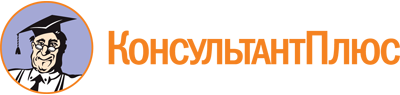 Закон Красноярского края от 21.11.2013 N 5-1830
(ред. от 06.04.2023)
"Об Уполномоченном по защите прав предпринимателей в Красноярском крае"
(подписан Губернатором Красноярского края 05.12.2013)Документ предоставлен КонсультантПлюс

www.consultant.ru

Дата сохранения: 22.06.2023
 21 ноября 2013 годаN 5-1830Список изменяющих документов(в ред. Законов Красноярского края от 01.12.2014 N 7-2902,от 16.06.2016 N 10-4683, от 08.07.2021 N 11-5314, от 28.10.2021 N 2-77,от 10.11.2022 N 4-1184, от 06.04.2023 N 5-1706)